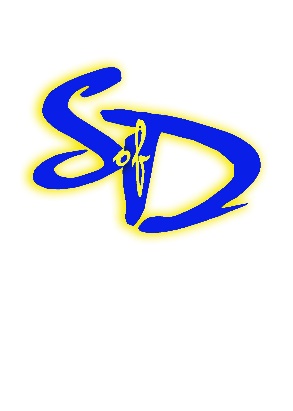 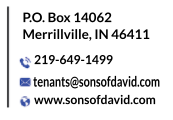 RESIDENTIAL LEASE AGREEMENTTHIS LEASE AGREEMENT (hereinafter refered to as the "Agreement") made and entered into this 1st day of_____________, by and between David Lewis (Sons of David Management Company) (hereinafter referred to as "Landlord") and _______________ (hereinafter referred to as "Tenant").WITNESSETH: WHEREAS Landlord is the owner of real property being, situated in Lake County, Indiana, such real property has a street address of _______________________ (hereinafter referred to as the "Premises").Amenities: Refrigerator, Stove, Washer, Dryer, Central Air (provided by “Landlord”)WHEREAS Landlord is desirous of leasing the Premises to Tenant upon the terms and conditions as contained herein; andWHEREAS Tenant is desirous of leasing the Premises from Landlord on the terms and conditions as contained herein.TERM. Landlord leases to Tenant and Tenant leases from Landlord the above-described Premises together with any and all appurtenances thereto, for a term of twelve (12) months, such term beginning on _____________________________________________RENT. The total rent for the term hereof is the sum of ______________________________ payable on the 1st day of each month of the term, in full unless there is explicit approval and/or written agreement by the “Landlord.” All such payment(s) shall be made to Landlord at the Landlord's address or by a digital payment link provided as set forth in the preamble to this Agreement on or before the due date and without demand.LATE CHARGE. In the event that any payment required to be paid by Tenant hereunder is not made within Five (5) days of when due, Tenant shall pay to Landlord, in addition to such payment or other charges due hereunder, a "late fee" in the amount of Seventy-five Dollars ($75.00).RENT INCREASES. Rent will increase yearly or at the Landlord’s discretion (i.e., if there is an increase in taxes, property insurance, or other related expenses).DAMAGE DEPOSIT. Upon the due execution of this Agreement, Tenant shall deposit with Landlord the sum of  _______________________________) (N/A) does not apply for second-year lease or thereafter under current lease in receipt of which is hereby acknowledged by Landlord, as security for any damage caused to the Premises during the term hereof.  Such deposit shall be returned to Tenant, without interest, and less any set off for damages to the Premises upon the termination of this Agreement. The deposit is used as security for any damage caused to the Premises during the term hereof. Deposit will not be returned to Tenant if Tenant chooses to BREAK lease agreement.USE OF PREMISES. The Premises shall be used and occupied by Tenant and Tenant's family, exclusively, as a private single-family dwelling, and no part of the Premises shall be used at any time during the term of this Agreement by Tenant for the purpose of carrying on any business, profession, or trade of any kind, or for any purpose other than as a private single-family dwelling. Tenant shall not allow any other person, other than Tenant's immediate family or transient relatives and friends who are guests of Tenant, to use or occupy the Premises without first obtaining Landlord's written consent to such use. Tenant shall comply with any and all laws, ordinances, rules and orders of any and all governmental or quasi-governmental authorities affecting the cleanliness, use, occupancy, and preservation of the Premises.CONDITION OF PREMISES. Tenant stipulates, represents and warrants that Tenant has examined the Premises, and that they are at the time of this Lease in good order, repair, and in a safe, clean and tenantable condition. The tenant shall keep property in good living condition, outside and inside of the residence.ASSIGNMENT AND SUB-LETTING. Tenant shall not assign this Agreement, or sub- let or grant any license to use the Premises or any part thereof without the prior written consent of Landlord. A consent by Landlord to one such assignment, sub-letting or license shall not be deemed to be a consent to any subsequent assignment, sub-letting or license. An assignment, sub-letting or license without the prior written consent of Landlord or an assignment or sub-letting by operation of law shall be absolutely null and void and shall, at Landlord's option, terminate this Agreement.ALTERATIONS AND IMPROVEMENTS. Tenant shall make no alterations to the buildings or improvements on the Premises or construct any building or make any other improvements on the Premises without the prior consent of Landlord. All alterations, changes, and/or improvements built, constructed or placed on the Premises by Tenant must have written consent from Landlord.KEYS. The Tenant shall be given two (2) keys for the premises. One for the front entrance and one for the back entrance. If keys are misplaced or lost there will be a Twenty-Dollar ($20.00) fee for each key that must be replaced. Both keys will be collected at the end of the lease term.LOCKS. The Tenant shall not change any locks on the premises. All locks must remain the same and be intact.ALARM SYSTEM. If Tenant chooses to have the system activated, the security code must be given to Landlord for emergency.HAZARDOUS MATERIALS. Tenant shall not keep on the Premises any item of a dangerous, flammable or explosive character that might unreasonably increase the danger of fire or explosion on the Premises or that might be considered hazardous or extra hazardous by any responsible insurance company.UTILITIES. Tenant shall be responsible for arranging and paying for all utility services required on the Premises within seven (5) days of moving into the property. The Landlord will not pay for any utilities.MAINTENANCE AND REPAIR, RULES. Tenant will, at its sole expense, keep and maintain the Premises and appurtenances in good and sanitary condition and repair during the term of this Agreement and any renewal thereof. Without limiting the generality of the foregoing, Tenant shall:Not obstruct the driveways, sidewalks, courts, entry ways, stairs and/or halls, which shall be used for the purposes of ingress and egress only.Keep all windows, glass, window coverings, doors, locks and hardware in good, clean order and repair.Not obstruct or cover the windows or doors.Not leave windows or doors in an open position during any inclement weather.Not hang any laundry, clothing, sheets, etc. from any window, rail, porch or balcony nor air or dry any of same within any yard area or space.Not cause or permit any locks or hooks to be placed upon any door or window without the prior written consent of Landlord.Keep all air conditioning filters clean and free from dirt.Keep all lavatories, sinks, toilets, and all other water and plumbing apparatus in good order and repair and shall use it only for the purposes for which they were constructed. Tenant shall not allow any sweepings, rubbish, sand, rags, ashes or other substances to be thrown or deposited therein. Any damage to any such apparatus and the cost of clearing stopped plumbing resulting from misuse shall be borne by Tenant.And Tenant's family and guests shall at all times maintain order in the Premises and at all places on the Premises and shall not make or permit any loud or improper noises, or otherwise disturb other residents.Keep all radios, television sets, stereos, phonographs, etc., turned down to a level of sound that does not annoy or interfere with other residents.Deposit all trash, garbage, rubbish or refuse in the locations provided therefore and shall not allow any trash, garbage, rubbish or refuse to be deposited or permitted to stand on the exterior of any building or within the common elements.Abide by and be bound by any and all rules and regulations affecting the Premises or the common area appurtenant thereto which may be adopted or promulgated by the Property Management Company or Homeowner’s Association having control over them.DAMAGE TO PREMISES. In the event the Premises are destroyed or rendered wholly untenantable by fire, storm, earthquake, or other casualty not caused by the negligence of Tenant, this Agreement shall terminate from such time except for the purpose of enforcing rights that may have then accrued hereunder. The rental provided for herein shall then be accounted for by and between Landlord and Tenant up to the time of such injury or destruction of the Premises, Tenant paying rentals up to such date and Landlord refunding rentals collected beyond such date. Should a portion of the Premises thereby be rendered untenantable, the Landlord shall have the option of either repairing such injured or damaged portion or terminating this Lease. In the event that Landlord exercises its right to repair such untenantable portion, the rental shall abate in the proportion that the injured parts bears to the whole Premises, and such part so injured shall be restored by Landlord as speedily as practicable, after which the full rent shall recommence, and the Agreement continue according to its terms.REASONS FOR AN EVICTION. Tenant will be evicted for any of the violations stated in #15 Maintenance and Repair, Rules items a through l, other violations are no payments, selling and use of illegal drugs or activity, operating a business, disrupting neighbors and neighborhood and damages to property. There will be Three (3) warnings before an eviction. Eviction warnings will be emailed/mailed to the Tenant.INSPECTION OF PREMISES. Landlord and Landlord's agents shall have the right at all reasonable times during the term of this Agreement and any renewal thereof to enter the Premises for the purpose of inspecting the Premises and all buildings and improvements thereon. And for the purposes of making any repairs, additions or alterations as may be deemed appropriate by Landlord for the preservation of the Premises or the building. Landlord and its agents shall further have the right to exhibit the Premises and to display the usual "for sale", "for rent" or "vacancy" signs on the Premises at any time within Forty-Five (45) days before the expiration of this Lease. The right of entry shall likewise exist for the purpose of removing placards, signs, fixtures, alterations or additions, which do not conform to this Agreement or to any restrictions, rules or regulations affecting the Premises. Landlord will inspect the premises every Three (3) months on the Fifteenth (15th) to check for maintenance, upkeep, neatness, & cleanliness of property. Inspection date may fluctuate. If date changes, you will be notified by email, mail, or phone.TENANT'S HOLD OVER. If Tenant remains in possession of the Premises with the consent of Landlord after the natural expiration of this Agreement, a new tenancy from month-to-month shall be created between Landlord and Tenant which shall be subject to all of the terms and conditions hereof except that rent shall then be due and owing an additional Two Hundred and Fifty Dollars ($250.00) per month or except that such tenancy shall be terminable upon Fifteen (15) days written notice served by either party.SURRENDER OF PREMISES. Upon the expiration of the term hereof, Tenant shall surrender the Premises in as good a state and condition as they were at the commencement of this Agreement, reasonable use and wear and tear thereof and damages by the elements excepted.ANIMALS. Animals must be approved by Landlord.INDEMNIFICATION. Landlord shall not be liable for any damage or injury of or to the Tenant, Tenant's family, guests, invitees, agents or employees or to any person entering the Premises or the building of which the Premises are a part, or to goods or equipment, or in the structure or equipment of the structure of which the Premises are a part, and Tenant hereby agrees to indemnify, defend and hold Landlord harmless from any and all claims or assertions of every kind and nature.DEFAULT. If Tenant fails to comply with any of the material provisions of this Agreement, other than the covenant to pay rent, or of any present rules and regulations or any that may be hereafter prescribed by Landlord, or materially fails to comply with any duties imposed on Tenant by statute, within Seven (7) days after delivery of written notice by Landlord specifying the non-compliance and indicating the intention of Landlord to terminate the Lease by reason thereof, Landlord may terminate this Agreement. If Tenant fails to pay rent when due and the default continues for Seven (7) days thereafter, Landlord may, at Landlord's option, declare the entire balance of rent payable hereunder to be immediately due and payable and may exercise any and all rights and remedies available to Landlord at law or in equity or may immediately terminate this Agreement.ABANDONMENT. If at any time during the term of this Agreement Tenant abandons the Premises or any part thereof, Landlord may, at Landlord's option, obtain possession of the Premises in the manner provided by law, and without becoming liable to Tenant for damages or for any payment of any kind whatsoever. Landlord may, at Landlord's discretion, as agent for Tenant, relent the Premises, or any part thereof, for the whole or any part thereof, for the whole or any part of the then unexpired term, and may receive and collect all rent payable by virtue of such reletting, and, at Landlord's option, hold Tenant liable for any difference between the rent that would have been payable under this Agreement during the balance of the unexpired term, if this Agreement had continued in force, and the net rent for such period realized by Landlord by means of such reletting. If Landlord's right of reentry is exercised following abandonment of the Premises by Tenant, then Landlord shall consider any personal property belonging to Tenant and left on the Premises to also have been abandoned, in which case Landlord may dispose of all such personal property in any manner Landlord shall deem proper and Landlord is hereby relieved of all liability for doing so.EARLY LEASE TERMINATION BY TENANT. If Tenant chooses to terminate his/her lease early, there will be an early termination fee of One Thousand Five Hundred Dollars ($1,500.00). Tenant is still held responsible for the unpaid balance of the unexpired lease term. The Tenant is also responsible for unpaid utilities (electrical and sewage bills). The Tenant will be billed for unpaid utilities and the amount owed for the unexpired lease. If the Tenant chooses not to make payments or does not make payments, the unpaid balance will be submitted to an ATTORNEY to collect the amount. Please keep in mind that the total unpaid balance will be reported to all three credit bureaus.ATTORNEYS' FEES. Landlord’s Attorney will enforce any of the conditions or covenants hereof, including the collection of rentals or gaining possession of the Premises, Tenant agrees to pay all expenses so incurred, including attorneys' fees.RECORDING OF AGREEMENT. Tenant shall not record this Agreement on the Public Records of any public office. In the event that Tenant shall record this Agreement, this Agreement shall, at Landlord's option, terminate immediately and Landlord shall be entitled to all rights and remedies that it has at law or in equity.GOVERNING LAW. This Agreement shall be governed, construed and interpreted by, through and under the Laws of the State of Indiana.SEVERABILITY. If any provision of this Agreement or the application thereof shall, for any reason and to any extent, be invalid or unenforceable, neither the remainder of this Agreement nor the application of the provision to other persons, entities or circumstances shall be affected thereby, but instead shall be enforced to the maximum extent permitted by law.BINDING EFFECT. The covenants, obligations and conditions herein contained shall be binding on and inure to the benefit of the heirs, legal representatives, and assigns of the parties hereto.DESCRIPTIVE HEADINGS. The descriptive headings used herein are for convenience of reference only and they are not intended to have any effect whatsoever in determining the rights or obligations of the Landlord or Tenant.CONSTRUCTION. The pronouns used herein shall include, where appropriate, either gender or both, singular and plural.NON-WAIVER. No indulgence, waiver, election or non-election by Landlord under this Agreement shall affect Tenant's duties and liabilities hereunder.MODIFICATION. The parties hereby agree that this document contains the entire agreement between the parties and this Agreement shall not be modified, changed, altered or amended in any way except through a written amendment signed by all of the parties hereto.NOTICE. Any notice required or permitted under this Lease or under state law shall be deemed sufficiently given or served if sent by email, United States certified mail, return receipt requested, addressed as follows: Sons of David Properties, POB 14062, Merrillville, Indiana 46411 or tenants@sonsofdavid.com.CARBON MONOXIDE. Carbon monoxide (CO) is a colorless, odorless, and tasteless gas. It results from incomplete oxidation of carbon in combustion. Health Effects Associated with Carbon Monoxide: At low concentrations, fatigue in healthy people and chest pain in people with heart disease. At higher concentrations, impaired vision and coordination; headaches; dizziness; confusion; nausea. Can cause flu-like symptoms that clear up after leaving home. Fatal at very high concentrations.SMOKE DETECTORS. A smoke detector is a device that senses smoke, typically as an indicator of fire.IN WITNESS WHEREOF, the parties hereto have executed this Agreement in duplicate on the day and year first above written.As to Landlord this ___ day of ____________ effective beginning ____________.LANDLORD: #1Sign: 					Date: 				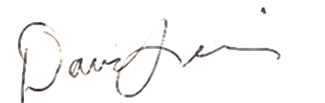 Print: 		David Lewis				Date: 				As to Tenant, this (Date):								TENANT#1:Sign:						 	Date: 				Print: 							Date: 				TENANT#2:Sign:							Date: 				Print: 							Date: 				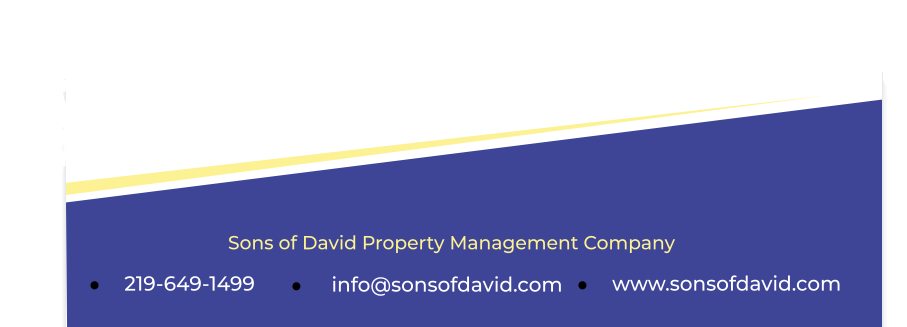 